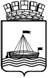 АДМИНИСТРАЦИЯ ГОРОДА ТЮМЕНИДЕПАРТАМЕНТ ПО СПОРТУ И МОЛОДЕЖНОЙ ПОЛИТИКЕ ПРИКАЗ На основании ходатайств и требований ЕВСК, в целях пропаганды физической культуры среди населения, в соответствии с ведомственной целевой программой «Развитие физической культуры и спорта в городе Тюмени на 2012-2014», утвержденной распоряжением Администрации города Тюмени от  17.10.2011г. № 468-рк.,  ПРИКАЗЫВАЮ:Присвоить 2 спортивный разряд по конному спорту:Змановскому Софье (ТООР «Федерация конного спорту Тюменской области»);Быковой Наталье (ТООР «Федерация конного спорту Тюменской области»);Слинкиной Ксении (ТООР «Федерация конного спорту Тюменской области»);Холодилиной Анастасии (ТООР «Федерация конного спорту Тюменской области»);Солодовниковой Злате (ТООР «Федерация конного спорту Тюменской области»).Присвоить 2 мужской спортивный разряд по пулевой стрельбе:Ющенко Алексею («Тюменское президентское кадетское училище);Ивлеву Виктору («Тюменское президентское кадетское училище);Сидунову Сергею (МАОУ ДОД ТГДМЦ «Алый парус»);Фатееву Андрею (МАОУ ДОД ТГДМЦ «Алый парус»).Присвоить 2 спортивный разряд по каратэ:Бахрах Льву (ГАУ ДОД ТО «ОСДЮСШОР каратэ»);Баталову Сергею (ГАУ ДОД ТО «ОСДЮСШОР каратэ»);Завгородной Камилле (ГАУ ДОД ТО «ОСДЮСШОР каратэ»);Смышляевой Алене (ГАУ ДОД ТО «ОСДЮСШОР каратэ»);Видякиной Юлии (ГАУ ДОД ТО «ОСДЮСШОР каратэ»).Присвоить 3 спортивный разряд по плаванию:Ямзину Ивану («Тюменское президентское кадетское училище);Трифонову Илье («Тюменское президентское кадетское училище).Присвоить 3 спортивный разряд по конному спорту:Распономареву Александру (ТООР «Федерация конного спорту Тюменской области»);Кравченко Дарье (ТООР «Федерация конного спорту Тюменской области»).Присвоить 3 мужской спортивный разряд по пулевой стрельбе:Соколову Дмитрию («Тюменское президентское кадетское училище);Самойлову Олегу («Тюменское президентское кадетское училище);Шаламову Артему (МАОУ ДОД ТГДМЦ «Алый парус»);Сурметову Марату (МАОУ ДОД ТГДМЦ «Алый парус»);Велиеву Руслану (МАОУ ДОД ТГДМЦ «Алый парус»);Курасову Данилу (МАОУ ДОД ТГДМЦ «Алый парус»);Моставских Геннадию (МАОУ ДОД ТГДМЦ «Алый парус»);Мальон Роману (МАОУ ДОД ТГДМЦ «Алый парус»).Присвоить 3 женский спортивный разряд по пулевой стрельбе:Алеевой Снежане (МАОУ ДОД ТГДМЦ «Алый парус»).Присвоить 3 спортивный разряд по каратэ:Ивановой Арине (ГАУ ДОД ТО «ОСДЮСШОР каратэ»);Захаровой Юлии (ГАУ ДОД ТО «ОСДЮСШОР каратэ»);Манафову Марату (ГАУ ДОД ТО «ОСДЮСШОР каратэ»);Воробьеву Максиму (ГАУ ДОД ТО «ОСДЮСШОР каратэ»).Присвоить 1 юношеский разряд по спортивной гимнастике:Кошелеву Дмитрию (МАОУ ДОД СДЮСШОР №1);Шульгину Глебу (МАОУ ДОД СДЮСШОР №1);Ваганову Дмитрию (МАОУ ДОД СДЮСШОР №1);Волохову Никите (МАОУ ДОД СДЮСШОР №1);Богомоловой Светлане (МАОУ ДОД СДЮСШОР №1);Едигаревой Полине (МАОУ ДОД СДЮСШОР №1).Присвоить 1 юношеский разряд по лыжным гонкам:Филиппову Евгению («Тюменское президентское кадетское училище);Якушенкову Павлу («Тюменское президентское кадетское училище).Присвоить 1 юношеский разряд по пулевой стрельбе:Бегеза Владу («Тюменское президентское кадетское училище);Корепанову Дмитрию («Тюменское президентское кадетское училище);Засухину Алексею (МАОУ ДОД ТГДМЦ «Алый парус»);Грушевский Алексей (МАОУ ДОД ТГДМЦ «Алый парус»);Фефелову Александру (МАОУ ДОД ТГДМЦ «Алый парус»);Дорофееву Даниилу (МАОУ ДОД ТГДМЦ «Алый парус»);Бусаревой Александре (МАОУ ДОД ТГДМЦ «Алый парус»);Ермакову Роману (МАОУ ДОД ТГДМЦ «Алый парус»);Гусеву Денису (МАОУ ДОД ТГДМЦ «Алый парус»);Искакову Мансуру (МАОУ ДОД ТГДМЦ «Алый парус»);Смирнову Владу (МАОУ ДОД ТГДМЦ «Алый парус»).Присвоить 1 юношеский разряд по каратэ:Собиновой Валерии (ГАУ ДОД ТО «ОСДЮСШОР каратэ»);Константиновой Ольге (ГАУ ДОД ТО «ОСДЮСШОР каратэ»);Топорищевой Марии (ГАУ ДОД ТО «ОСДЮСШОР каратэ»);Пестриковой Анастасии (ГАУ ДОД ТО «ОСДЮСШОР каратэ»);Никитину Владиславу (ГАУ ДОД ТО «ОСДЮСШОР каратэ»);Сергееву Евгению (ГАУ ДОД ТО «ОСДЮСШОР каратэ»);Панчетовских Арсению (ГАУ ДОД ТО «ОСДЮСШОР каратэ»);Никитенко Никите (ГАУ ДОД ТО «ОСДЮСШОР каратэ»);Алышеву Эмилю (ГАУ ДОД ТО «ОСДЮСШОР каратэ»).Присвоить 1 юношеский разряд по плаванию:Ермошкину Никите («Тюменское президентское кадетское училище);Козлову Дмитрию («Тюменское президентское кадетское училище).Присвоить 1 юношеский разряд по теннису:Шелудкову Александру (МАОУ ДОД СДЮСШОР №1);Андреевой Валерии (МАОУ ДОД СДЮСШОР №1).Присвоить 1 юношеский разряд по художественной гимнастике:Лаптевой Дарье (МАОУ ДОД ДЮСШ «Водник»).Присвоить 2 юношеский разряд по пулевой стрельбе:Трофимову Никите (МАОУ ДОД ТГДМЦ «Алый парус»);Лобанову Александру (МАОУ ДОД ТГДМЦ «Алый парус»);Тиукову Вадиму (МАОУ ДОД ТГДМЦ «Алый парус»);Подчувалову Вадиму (МАОУ ДОД ТГДМЦ «Алый парус»);Истомину Данилу (МАОУ ДОД ТГДМЦ «Алый парус»);Культишеву Илье (МАОУ ДОД ТГДМЦ «Алый парус»);Чеглаковой Евгении (МАОУ ДОД ТГДМЦ «Алый парус»);Звездину Дмитрию (МАОУ ДОД ТГДМЦ «Алый парус»);Радченко Вадиму (МАОУ ДОД ТГДМЦ «Алый парус»);Мартяшеву Владу (МАОУ ДОД ТГДМЦ «Алый парус»);Аверину Дмитрию (МАОУ ДОД ТГДМЦ «Алый парус»).Присвоить 2 юношеский разряд по лыжным гонкам:Носкову Владиславу («Тюменское президентское кадетское училище);Филимонову Михаилу («Тюменское президентское кадетское училище).Присвоить 2 юношеский разряд по теннису:Красноперову Кириллу (МАОУ ДОД СДЮСШОР №1);Двинянинову Кириллу (МАОУ ДОД СДЮСШОР №1);Малюгиной Анне (МАОУ ДОД СДЮСШОР №1);Дегтяревой Варваре (МАОУ ДОД СДЮСШОР №1);Морозовой Екатерине (МАОУ ДОД СДЮСШОР №1);Саульченковой Софии (МАОУ ДОД СДЮСШОР №1).Присвоить 2 юношеский разряд по художественной гимнастике:Армантович Виктории (МАОУ ДОД ДЮСШ «Водник»);Кариповой Алине (МАОУ ДОД ДЮСШ «Водник»).Присвоить 2 юношеский разряд по спортивной гимнастике:Батыревой Виктории (МАОУ ДОД СДЮСШОР №1);Фукс Виктории (МАОУ ДОД СДЮСШОР №1);Афанасьевой Евгении (МАОУ ДОД СДЮСШОР №1);Киселевой Алисе (МАОУ ДОД СДЮСШОР №1);Жернаковой Светлане (МАОУ ДОД СДЮСШОР №1);Руденко Николаю (МАОУ ДОД СДЮСШОР №1);Неустроеву Евгению (МАОУ ДОД СДЮСШОР №1);Чижикову Василию (МАОУ ДОД СДЮСШОР №1);Куваеву Игорю (МАОУ ДОД СДЮСШОР №1);Кошоеву Феликсу (МАОУ ДОД СДЮСШОР №1);Копьеву Святославу (МАОУ ДОД СДЮСШОР №1);Говорунову Владиславу (МАОУ ДОД СДЮСШОР №1).Присвоить 3 юношеский разряд по пулевой стрельбе:Максимову Юрию (МАОУ ДОД ТГДМЦ «Алый парус»);Локотаеву Владимиру (МАОУ ДОД ТГДМЦ «Алый парус»);Филимонову Алексею (МАОУ ДОД ТГДМЦ «Алый парус»);Угрюмову Александру (МАОУ ДОД ТГДМЦ «Алый парус»).Присвоить 3 юношеский разряд по художественной гимнастике:Вагиной Марии (МАОУ ДОД ДЮСШ «Водник»);Димитровой Александре (МАОУ ДОД ДЮСШ «Водник»);Золотаревой Полине (МАОУ ДОД ДЮСШ «Водник»);Копыловой Ксении (МАОУ ДОД ДЮСШ «Водник»);Кравченко Валерии (МАОУ ДОД ДЮСШ «Водник»);Мазановой Арине (МАОУ ДОД ДЮСШ «Водник»);Подгородних Софье (МАОУ ДОД ДЮСШ «Водник»);Хамиловой Ксении (МАОУ ДОД ДЮСШ «Водник»);Болтуновой Анастасии (МАОУ ДОД ДЮСШ «Водник»);Лихачевой Арине (МАОУ ДОД ДЮСШ «Водник»);Матус Валерии (МАОУ ДОД ДЮСШ «Водник»);Гаевой Полине (МАОУ ДОД ДЮСШ «Водник»);Золиной Маргарите (МАОУ ДОД ДЮСШ «Водник»);Снигиревой Анастасии (МАОУ ДОД ДЮСШ «Водник»);Сайфуллиной Алие (МАОУ ДОД ДЮСШ «Водник»);Мерц Кристине (МАОУ ДОД ДЮСШ «Водник»);Бураковой Виктории (МАОУ ДОД ДЮСШ «Водник»);Власовой Ярославе (МАОУ ДОД ДЮСШ «Водник»);Белкиной Дарье (МАОУ ДОД ДЮСШ «Водник»);Зубакиной Юлии (МАОУ ДОД ДЮСШ «Водник»);Матвеенко Татьяне (МАОУ ДОД ДЮСШ «Водник»);Шевцовой Дарье (МАОУ ДОД ДЮСШ «Водник»);Крикниной Елизавете (МАОУ ДОД ДЮСШ «Водник»);Чачиной Полине (МАОУ ДОД ДЮСШ «Водник»).Присвоить 3 юношеский разряд по самбо:Умаеву Шамилю («Тюменское президентское кадетское училище);Мерзлякову Александру («Тюменское президентское кадетское училище);Григорьеву Владимиру (МАОУ ДОД ДЮСШ «Олимпиец»);Казаринову Егору (МАОУ ДОД ДЮСШ «Олимпиец»);Моторину Кириллу (МАОУ ДОД ДЮСШ «Олимпиец»);Бородулину Арсению (МАОУ ДОД ДЮСШ «Олимпиец»);Тибичи Вячеславу (МАОУ ДОД ДЮСШ «Олимпиец»);Потеряеву Дмитрию (МАОУ ДОД ДЮСШ «Олимпиец»);Салдину Михаилу (МАОУ ДОД ДЮСШ «Олимпиец»);Максимович Дмитрию (МАОУ ДОД ДЮСШ «Олимпиец»);Водневу Кириллу (МАОУ ДОД ДЮСШ «Олимпиец»);Хабарову Илье (МАОУ ДОД ДЮСШ «Олимпиец»);Кичигину Максиму (МАОУ ДОД ДЮСШ «Олимпиец»);Ерошову Евгению (МАОУ ДОД ДЮСШ «Олимпиец»);Шестакову Владиславу (МАОУ ДОД ДЮСШ «Олимпиец»);Макарову Сергею (МАОУ ДОД ДЮСШ «Олимпиец»);Вебер Ивану (МАОУ ДОД ДЮСШ «Олимпиец»);Анкуд Данилу (МАОУ ДОД ДЮСШ «Олимпиец»);Буклаускас Андрею (МАОУ ДОД ДЮСШ «Олимпиец»);Косовских Всеволоду (МАОУ ДОД ДЮСШ «Олимпиец»);Кочетову Ивану (МАОУ ДОД ДЮСШ «Олимпиец»);Чаркову Максиму (МАОУ ДОД ДЮСШ «Олимпиец»);Романову Владиславу (МАОУ ДОД ДЮСШ «Олимпиец»);Богданову Семену (МАОУ ДОД ДЮСШ «Олимпиец»);Афанасьеву Игорю (МАОУ ДОД ДЮСШ «Олимпиец»);Орехову Семену (МАОУ ДОД ДЮСШ «Олимпиец»);Усольцевой Елене (МАОУ ДОД ДЮСШ «Олимпиец»).Присвоить 3 юношеский разряд по теннису:Махневу Георгию  (МАОУ ДОД СДЮСШОР №1);Коболеву Дмитрию (МАОУ ДОД СДЮСШОР №1);Елясову Семену (МАОУ ДОД СДЮСШОР №1);Горобцову Андрею (МАОУ ДОД СДЮСШОР №1);Пашкину Алексею (МАОУ ДОД СДЮСШОР №1);Соколовой Анастасии (МАОУ ДОД СДЮСШОР №1);Островскому Кириллу (МАОУ ДОД СДЮСШОР №1);Пригорницкому Антону (МАОУ ДОД СДЮСШОР №1);Братцеву Егору (МАОУ ДОД СДЮСШОР №1);Рафикову Арсению (МАОУ ДОД СДЮСШОР №1);Спицину Александру (МАОУ ДОД СДЮСШОР №1);Юргенсон Владимиру (МАОУ ДОД СДЮСШОР №1);Кобка Юлии (МАОУ ДОД СДЮСШОР №1);Чмир Александре (МАОУ ДОД СДЮСШОР №1);Барашковой Мирре (МАОУ ДОД СДЮСШОР №1);Барашковой Марии (МАОУ ДОД СДЮСШОР №1);Спириной Дарье (МАОУ ДОД СДЮСШОР №1);Пронько Юлии (МАОУ ДОД СДЮСШОР №1);Грамматчиковой Полине (МАОУ ДОД СДЮСШОР №1);Гиниятуллиной Камиле (МАОУ ДОД СДЮСШОР №1).Присвоить 3 юношеский разряд по спортивной гимнастике:Коршак Архипу (МАОУ ДОД СДЮСШОР №1);Рыбченко Артему (МАОУ ДОД СДЮСШОР №1);Гиматову Георгию (МАОУ ДОД СДЮСШОР №1);Речапову Ильясу (МАОУ ДОД СДЮСШОР №1);Кузьмичеву Кондрату (МАОУ ДОД СДЮСШОР №1);Тихонову Ивану (МАОУ ДОД СДЮСШОР №1);Астафьеву Радиону (МАОУ ДОД СДЮСШОР №1);Камаеву Андрею (МАОУ ДОД СДЮСШОР №1);Попову Артему (МАОУ ДОД СДЮСШОР №1);Быкову Александру (МАОУ ДОД СДЮСШОР №1);Драчеву Данилу (МАОУ ДОД СДЮСШОР №1);Шалабодову Ярославу (МАОУ ДОД СДЮСШОР №1);Ямщикову Максиму (МАОУ ДОД СДЮСШОР №1);Вайс Владимиру (МАОУ ДОД СДЮСШОР №1);Пустозерову Кириллу (МАОУ ДОД СДЮСШОР №1);Чупину Ставру (МАОУ ДОД СДЮСШОР №1);Сухареву Егору (МАОУ ДОД СДЮСШОР №1);Матвееву Егору (МАОУ ДОД СДЮСШОР №1);Иванову Владимиру (МАОУ ДОД СДЮСШОР №1);Долгушину Владимиру (МАОУ ДОД СДЮСШОР №1);Шведкову Роману (МАОУ ДОД СДЮСШОР №1);Курмель Артему (МАОУ ДОД СДЮСШОР №1);Белецкому Дмитрию (МАОУ ДОД СДЮСШОР №1);Садыкову Байтуру (МАОУ ДОД СДЮСШОР №1);Минязеву Марселю (МАОУ ДОД СДЮСШОР №1);Тихоненко Владимиру (МАОУ ДОД СДЮСШОР №1);Медведеву Дмитрию (МАОУ ДОД СДЮСШОР №1);Баденову Максиму (МАОУ ДОД СДЮСШОР №1);Шабалину Владиславу (МАОУ ДОД СДЮСШОР №1);Покатилову Льву (МАОУ ДОД СДЮСШОР №1);Неугодникову Виталию (МАОУ ДОД СДЮСШОР №1);Луневу Андрею (МАОУ ДОД СДЮСШОР №1);Хмельницкому Якову (МАОУ ДОД СДЮСШОР №1);Власенко Никите (МАОУ ДОД СДЮСШОР №1);Сысоевой Варваре (МАОУ ДОД СДЮСШОР №1);Щетковой Ярославе (МАОУ ДОД СДЮСШОР №1);Гловатской Карине (МАОУ ДОД СДЮСШОР №1);Портновой Екатерине (МАОУ ДОД СДЮСШОР №1);Скипиной Олесе (МАОУ ДОД СДЮСШОР №1);Стуловой Виктории (МАОУ ДОД СДЮСШОР №1);Момонт Яне (МАОУ ДОД СДЮСШОР №1);Ершовой Анне (МАОУ ДОД СДЮСШОР №1);Прудниковой Софье (МАОУ ДОД СДЮСШОР №1);Шестеровой Ульяне (МАОУ ДОД СДЮСШОР №1);Семиной Дарье (МАОУ ДОД СДЮСШОР №1);Кокшаровой Милене (МАОУ ДОД СДЮСШОР №1);Агарковой Алене (МАОУ ДОД СДЮСШОР №1);Шаракиной Светлане (МАОУ ДОД СДЮСШОР №1);Эргашевой Севере (МАОУ ДОД СДЮСШОР №1);Искоренковой Майе (МАОУ ДОД СДЮСШОР №1);Черепановой Екатерине (МАОУ ДОД СДЮСШОР №1);Поляковой Марии (МАОУ ДОД СДЮСШОР №1);Цепине Александре (МАОУ ДОД СДЮСШОР №1);Решетниковой Алине (МАОУ ДОД СДЮСШОР №1);Тумаковой Арине (МАОУ ДОД СДЮСШОР №1);Рамазановой Эладе (МАОУ ДОД СДЮСШОР №1);Сохрабьянц Сузане (МАОУ ДОД СДЮСШОР №1);Селиверстовой Анастасии (МАОУ ДОД СДЮСШОР №1);Пестовой-Жуковой Миле (МАОУ ДОД СДЮСШОР №1);Осинцевой Елизавете (МАОУ ДОД СДЮСШОР №1);Беспрозванных Софье (МАОУ ДОД СДЮСШОР №1);Кутыповой Софье (МАОУ ДОД СДЮСШОР №1);Лямкиной Юлии (МАОУ ДОД СДЮСШОР №1);Фирулевой Веронике (МАОУ ДОД СДЮСШОР №1);Крыловой Веронике (МАОУ ДОД СДЮСШОР №1);Синельниковой Ксении (МАОУ ДОД СДЮСШОР №1);Березиной Виктории (МАОУ ДОД СДЮСШОР №1);Ошурковой Елизавете (МАОУ ДОД СДЮСШОР №1);Анашкиной Екатерине (МАОУ ДОД СДЮСШОР №1);Кузнецовой Варваре (МАОУ ДОД СДЮСШОР №1);Кузнецовой Марии (МАОУ ДОД СДЮСШОР №1).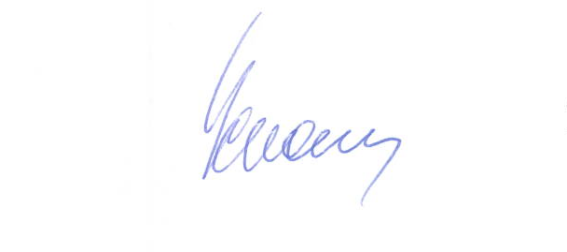 Директор департамента				            		        Е.В. Хромин18.03.2014 №91О присвоении спортивного разряда